基本信息基本信息 更新时间：2024-03-27 19:46  更新时间：2024-03-27 19:46  更新时间：2024-03-27 19:46  更新时间：2024-03-27 19:46 姓    名姓    名刘勤方刘勤方年    龄47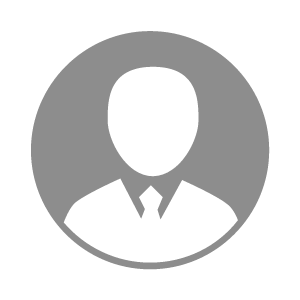 电    话电    话下载后可见下载后可见毕业院校卡郎三中邮    箱邮    箱下载后可见下载后可见学    历高中住    址住    址期望月薪面议求职意向求职意向养猪技术员,养禽技术员,猪饲养员养猪技术员,养禽技术员,猪饲养员养猪技术员,养禽技术员,猪饲养员养猪技术员,养禽技术员,猪饲养员期望地区期望地区不限不限不限不限教育经历教育经历工作经历工作经历工作单位：家庭自养 工作单位：家庭自养 工作单位：家庭自养 工作单位：家庭自养 工作单位：家庭自养 工作单位：家庭自养 工作单位：家庭自养 自我评价自我评价其他特长其他特长